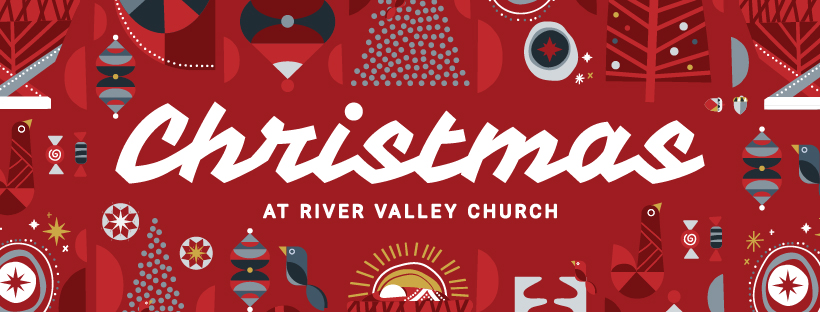 The Comeback Called JoyPastor Kirk GrahamKey Points:You need to receive JoyYou need to choose JoyQuestioning is not the same as doubtingYou need to share JoyMain Scripture Reference(s):Luke 1:11-25 – Psalms 16:8-11 – Luke 1:26-38 – James 1:2 Discussion Questions:Why is it important that we be reminded of joy during the Christmas season?Are you someone who accepts gifts or help from others easily? Does that affect your ability to receive joy from God? What does it look like to choose joy despite your circumstance?Think about the posture of Zecheriah and of Mary. What is the difference between questioning and doubting?Has doubting ever caused you to “be silent” about what God was doing in your life? Have you ever missed God because of your doubts?How can you share the joy of Christ this Christmas season?